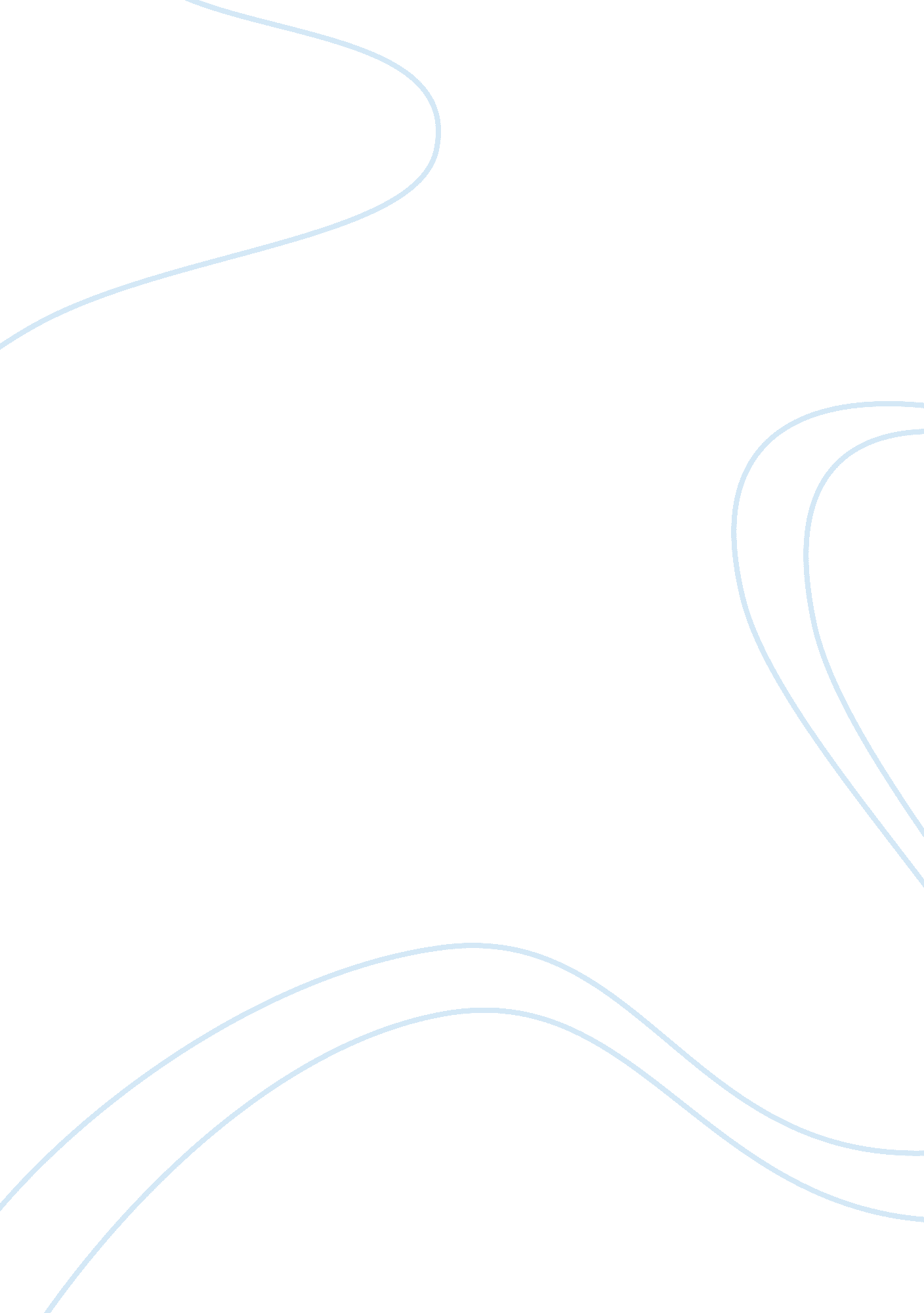 Weight reduction diet programs truly work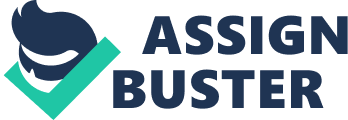 essay: Weight Reduction Diet Programs Truly Work, essay? Apart from health supplements, weight loss by surgery is another way of losing weight. Although it has helped many people to lose weight fast and effectively while regaining their self confidence, it has also caused the deaths of many. So as to whether you really can lose weight, it all boils to your body condition, endurance and fitness levels. Fruits are also a very important diet that every person searching for the right program on how to lose weight fast naturally burn should embrace. There are various chemicals contained in fresh fruits that help improve body metabolism. By taking such foods, you will be able to achieve better health with a reliable weight loss. Keep off from processed fruit juices since they are packed with harmful chemicals that can lead to negative results. Cut back on fat. Choose lean protein such as skinless chicken breast, beans, tofu and lean meat. Trim fat from pork and beef. However, dont remove fat altogether from your diet. Your body needs some dietary fat to function properly and to absorb certain vitamins. Keep fats and oils to a minimum and opt for healthy oils like olive oil, canola and grapeseed oil. If you want to how to lose weight fast for men, but have it lost, then you could choose one of the best weight loss diet on the internet. This diet is using the technique called calorie shifting and you will lose 9 pounds in 11 days. This diet is all about what you eat from day from day. You will unbalance your calorie intake. When you do that, you will manipulate your body and higher your metabolism. This will result in fat loss. This diet can be done without exercise, but when you want to lose more weight in 11 days, you can always add some exercise to the diet. This is one of the most popular diet, and thats all because this diet truly makes you lose weight on the fast way. I am going to be totally honest, water will not help you lose weight. You, will help you lose weight. It can be easy for people to believe that simple things like water or low-calorie diets will help them lose weight. The truth is only you can help yourself lose weight. I have seen many friends fail, and I have also seen many friends transform themselves into thinner people. If you want to know how to lose weight, read on. Go for whole grains. They are rich in fiber and are digested more slowly, thanks to the bran and germ. The complex carbohydrates in whole grains keep your blood sugar steady and you feel full longer. Heres a big bonus: whole grains have been shown to help reduce belly fat. Keep track of how many steps you take every day for a couple of days. Than add 2, 000 extra steps to that each day. This will increase you daily activity thus help you boost your metabolism and burn more calories each day. Rather of changing them with entire-grain goods, deliver much more of veggies on your platter. In summer time, this is the time that you show off your stunning body at the beach. Still there are few issues in common. () essay? essay -X () 